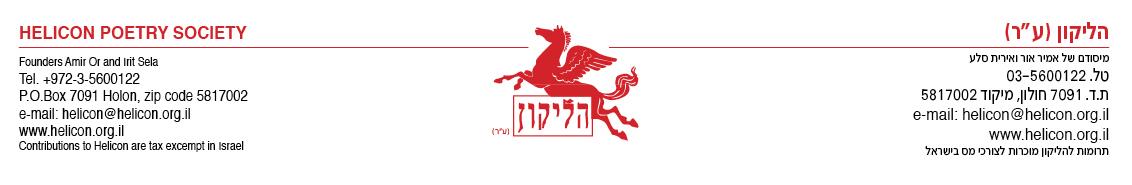 טופס הגשת מועמדות לפרס הליקון למשוררים בראשית דרכם על שם רמי דיצני ז"ל 2019שם משפחה:_____________ שם פרטי: _____________ ת.ז: _ _ _ _ _ _ _ _ _ כתובת: _______________________ טלפון נייד: _________________  דוא"ל: _____________________________ שנת לידה:________________יש למלא את הפרטים בטופס זה, ולצרף  שלושה עותקים מספר הביכורים. 	(הבהרה: הפרס אינו מיועד לכתב יד, אלא לכותבים שספרם יצא לאור).יש לצרף קורות חיים, ולציין קבלת פרסים או מלגות.יש לצרף קטעי ביקורת במידה וקיימים. כתובת למסירה ו/או למשלוח:הליקון בית לשירה – "בית הבאר" דרך שלמה 6 יפו.* יש לציין על גבי המעטפה: עבור הליקון - ועדת השיפוט לפרס על שם רמי דיצני ז"ל 2019מועד אחרון להגשה: 15 בדצמבר 2019. לא תתקבל מועמדות במקרה של בקשות שיישלחו לאחר המועד המצוין, או בקשות שיכילו חומר שאינו כנדרש.  לתשומת ליבכם – מי שמעונין לקבל את ספריו חזרה, צריך לציין זאת במפורש, מראש, ויוכל לבוא לקחת, מבית הבאר,  בתאום מראש לאחר ההכרזה על הזוכים.